„Ján sa živil kobylkami
a lesným medom.“(Mt 3,4)Ján Krstiteľ hovorí o Mesiášovi:„On vás bude krstiť
Duchom Svätým a ohňom.“(Mt 3,11)Čo mÔŽEM urobiť?1. Budem pomáhať
pri varení, pečení a pri upratovaní.2. Zapojím sa do aktivity, ktorú robí naša farnosť, modlím sa za farníkov. 3. Prichystám malé  darčeky
pre rodičov, priateľov, spolužiakov, kolegov.
„Ján sa živil kobylkami
a lesným medom.“(Mt 3,4)Ján Krstiteľ hovorí o Mesiášovi:„On vás bude krstiť
Duchom Svätým a ohňom.“(Mt 3,11)Čo mÔŽEM urobiť?1. Budem pomáhať
pri varení, pečení a pri upratovaní.2. Zapojím sa do aktivity, ktorú robí naša farnosť, modlím sa za farníkov. 3. Prichystám malé  darčeky
pre rodičov, priateľov, spolužiakov, kolegov.„Ján sa živil kobylkami
a lesným medom.“(Mt 3,4)Ján Krstiteľ hovorí o Mesiášovi:„On vás bude krstiť
Duchom Svätým a ohňom.“(Mt 3,11))Čo mÔŽEM urobiť?1. Budem pomáhať
pri varení, pečení a pri upratovaní.2. Zapojím sa do aktivity, ktorú robí naša farnosť, modlím sa za farníkov. 3. Prichystám malé  darčeky
pre rodičov, priateľov, spolužiakov, kolegov.„Ján sa živil kobylkami
a lesným medom.“(Mt 3,4)Ján Krstiteľ hovorí o Mesiášovi:„On vás bude krstiť
Duchom Svätým a ohňom.“(Mt 3,11)Čo mÔŽEM urobiť?1. Budem pomáhať
pri varení, pečení a pri upratovaní.2. Zapojím sa do aktivity, ktorú robí naša farnosť, modlím sa za farníkov. 3. Prichystám malé  darčeky
pre rodičov, priateľov, spolužiakov, kolegov.„Ján sa živil kobylkami
a lesným medom.“(Mt 3,4)Ján Krstiteľ hovorí o Mesiášovi:„On vás bude krstiť
Duchom Svätým a ohňom.“(Mt 3,11)Čo mÔŽEM urobiť?1. Budem pomáhať
pri varení, pečení a pri upratovaní.2. Zapojím sa do aktivity, ktorú robí naša farnosť, modlím sa za farníkov. 3. Prichystám malé  darčeky
pre rodičov, priateľov, spolužiakov, kolegov.„Ján sa živil kobylkami
a lesným medom.“(Mt 3,4)Ján Krstiteľ hovorí o Mesiášovi:„On vás bude krstiť
Duchom Svätým a ohňom.“(Mt 3,11)Čo mÔŽEM urobiť?1. Budem pomáhať
pri varení, pečení a pri upratovaní.2. Zapojím sa do aktivity, ktorú robí naša farnosť, modlím sa za farníkov. 3. Prichystám malé  darčeky
pre rodičov, priateľov, spolužiakov, kolegov.„Ján sa živil kobylkami
a lesným medom.“(Mt 3,4)Ján Krstiteľ hovorí o Mesiášovi:„On vás bude krstiť
Duchom Svätým a ohňom.“(Mt 3,11))Čo mÔŽEM urobiť?1. Budem pomáhať
pri varení, pečení a pri upratovaní.2. Zapojím sa do aktivity, ktorú robí naša farnosť, modlím sa za farníkov. 3. Prichystám malé  darčeky
pre rodičov, priateľov, spolužiakov, kolegov.„Ján sa živil kobylkami
a lesným medom.“(Mt 3,4)Ján Krstiteľ hovorí o Mesiášovi:„On vás bude krstiť
Duchom Svätým a ohňom.“(Mt 3,11)Čo mÔŽEM urobiť?1. Budem pomáhať
pri varení, pečení a pri upratovaní.2. Zapojím sa do aktivity, ktorú robí naša farnosť, modlím sa za farníkov. 3. Prichystám malé  darčeky
pre rodičov, priateľov, spolužiakov, kolegov.„Ján sa živil kobylkami
a lesným medom.“(Mt 3,4)Ján Krstiteľ hovorí o Mesiášovi:„On vás bude krstiť
Duchom Svätým a ohňom.“(Mt 3,11))Čo mÔŽEM urobiť?1. Budem pomáhať
pri varení, pečení a pri upratovaní.2. Zapojím sa do aktivity, ktorú robí naša farnosť, modlím sa za farníkov. 3. Prichystám malé  darčeky
pre rodičov, priateľov, spolužiakov, kolegov.„Ján sa živil kobylkami
a lesným medom.“(Mt 3,4)Ján Krstiteľ hovorí o Mesiášovi:„On vás bude krstiť
Duchom Svätým a ohňom.“(Mt 3,11)Čo mÔŽEM urobiť?1. Budem pomáhať
pri varení, pečení a pri upratovaní.2. Zapojím sa do aktivity, ktorú robí naša farnosť, modlím sa za farníkov. 3. Prichystám malé  darčeky
pre rodičov, priateľov, spolužiakov, kolegov.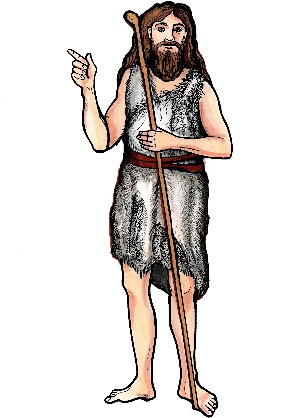 4. adventnÁ nedEĽA Čas spolupracovať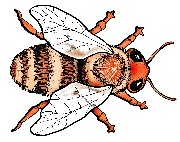 Včely žijú v spoločenstve. Máme pracovať spolu
pre Božie kráľovstvo
v našej farnosti, v rodine, v zamestnaní, v škole. 4. adventnÁ nedEĽA Čas spolupracovaťVčely žijú v spoločenstve. Máme pracovať spolu
pre Božie kráľovstvo
v našej farnosti, v rodine, v zamestnaní, v škole. 4. adventnÁ nedEĽA Čas spolupracovaťVčely žijú v spoločenstve. Máme pracovať spolu
pre Božie kráľovstvo
v našej farnosti, v rodine, v zamestnaní, v škole. 4. adventnÁ nedEĽA Čas spolupracovaťVčely žijú v spoločenstve. Máme pracovať spolu
pre Božie kráľovstvo
v našej farnosti, v rodine, v zamestnaní, v škole. 4. adventnÁ nedEĽA Čas spolupracovaťVčely žijú v spoločenstve. Máme pracovať spolu
pre Božie kráľovstvo
v našej farnosti, v rodine, v zamestnaní, v škole. 4. adventnÁ nedEĽA Čas spolupracovaťVčely žijú v spoločenstve. Máme pracovať spolu
pre Božie kráľovstvo
v našej farnosti, v rodine, v zamestnaní, v škole. 4. adventnÁ nedEĽA Čas spolupracovaťVčely žijú v spoločenstve. Máme pracovať spolu
pre Božie kráľovstvo
v našej farnosti, v rodine, v zamestnaní, v škole. 4. adventnÁ nedEĽA Čas spolupracovaťVčely žijú v spoločenstve. Máme pracovať spolu
pre Božie kráľovstvo
v našej farnosti, v rodine, v zamestnaní, v škole. 4. adventnÁ nedEĽA Čas spolupracovaťVčely žijú v spoločenstve. Máme pracovať spolu
pre Božie kráľovstvo
v našej farnosti, v rodine, v zamestnaní, v škole. 4. adventnÁ nedEĽA Čas spolupracovaťVčely žijú v spoločenstve. Máme pracovať spolu
pre Božie kráľovstvo
v našej farnosti, v rodine, v zamestnaní, v škole.. 